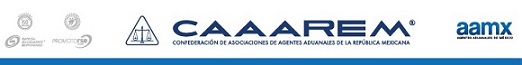 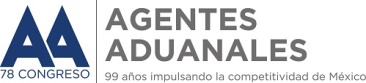 G-0030/2018
México D.F., a 22 de Febrero de 2018
Ventana de mantenimiento MATCE-DODA

A TODA LA COMUNIDAD DE COMERCIO EXTERIOR y ADUANAL:

Hacemos de su conocimiento el siguiente boletín informativo, a través del cual se da a conocer información respecto a la ventana de mantenimiento MATCE-DODA, en los siguientes términos: ATENTAMENTE


RUBEN DARIO RODRIGUEZ LARIOS
DIRECTOR GENERAL
RUBRICALRV/UMB/CJVP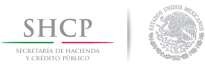 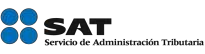 Boletín núm. P007Ciudad de México a 22 de febrero de 2018.Ventana de mantenimiento M ATCE - DODAPor medio del presente se informa a todos los usuarios de comercio exterior que se llevaráa cabo una ventana de mantenimiento en los servidores centrales del SAT , misma que inicia el  viernes  23/ Feb / 2018  a  las  20:00   horas   ,   concluyendo   el domingo 25/ Feb / 2018 a las 06:0 0 horas (hora del centro) .Durante dicho periodo, se verá afecta da la operación de MATCE - DODA a nivel nacional  y no podrán generarse DODA, por lo que deberán realizarse las operaciones de comercio exterior presentando los formatos con código de b arras lineal como son : relación de documentos, formato de pedimento, avis o consolidado o el que corresponda , según el tipo de operación de que se trate.Finalmente se solicita de su apoyo para que al término de dicha ventana, se valide el correcto funcionamiento y en caso de existir alguna incidencia, levantar el reporte correspondiente en Mesa de Servicio de SAT.Se agradece de antemano su apoyo y comprensión, sin más por el momento, reciban un cordial saludo.BOLETÍNTEMACONTENIDOP007

P007.pdf



MANTENIMIENTOSe comunica que el 23/02/2018 a las 20:00 hrs., se llevará a cabo una ventana de mantenimiento a los servidores centrales del SAT, la cual concluirá el 25/02/2018 a las 06:00 hrs (hora del centro). 

Durante dicho periodo, se verá afectada la operación del MATCE-DODA a nivel nacional y no podrá generarse el Documento de Operación para Despacho Aduanero (DODA), por lo que, las operaciones de comercio exterior, deberán realizarse presentando los formatos con código de barras lineal como son: Relación de documentosformato de pedimento, etc.
Así mismo, solicita que al termino de la ventana de mantenimiento se valide el correcto funcionamiento y en caso de existir alguna incidencia, se levante el reporte correspondiente ante la mesa de ayuda del SAT.

Por lo anterior, les sugerimos tomar en cuenta esta información, a fin de prevenir algún inconveniente en sus operaciones de comercio exterior.